Муниципальное дошкольное образовательное учреждение детский сад «Тополёк»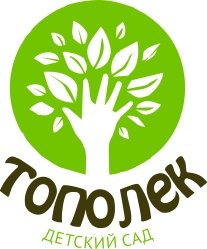 Викторина для детей старшей группы"Синичкин день"Составила Терехова Надежда Андреевна, воспитатель МДОУ детского сада «Тополёк»Мышкин 2019 Задачи:Познакомить детей с экологическим праздником «Синичкин день»Расширить представление о перелетных и зимующих птицах, о причинах отлета птиц в осенний периодВоспитывать желание заботиться о зимующих птицах, стремление оказывать им помощь (подкармливать) в холодное время годаПриобщать дошкольников к традициям народного календаряМесто проведения: музыкальный залОборудование: видеопроектор, на блюдце - семечки, сало, крупа, крошки, конфеты, ягоды рябины; картинки птиц.Ход мероприятияВоспитатель. Вот и отшумела золотая осень, поредели кроны деревьев. Они сбросили свой пестрый наряд из листвы. Окружил листопадом сентябрь, отшумел дождями октябрь, встретил нас первыми морозами ноябрь.И как только на улице похолодало, многие птицы засуетились, как будто их кто- то напугал. Почему это происходит?Бывают птицы разными:Одни боятся вьюгИ улетают на зимуНа добрый, тёплый юг.Другие – те народ иной:В мороз над лесом кружат,Для них разлука с родинойСтрашнее лютой стужи.К их пёрышкам взъерошеннымНе пристают снежинки,Они и под порошамиРезвятся для разминки.1 слайд. Ребята, каких птиц вы видите на слайде?2 слайд. Помогите мне найти зимующих птиц. Ласточка и цапля улетели в теплые края ? Почему? Ласточка питается насекомыми, а цапля - лягушками. С наступлением осени насекомые и лягушки ушли в спячку. 3 слайд. А знаете ребята, что с давних пор на Руси 12 ноября отмечался Синичкин день – день встречи зимующих птиц. Издавна к этому дню люди готовили кормушки, читали стихи про птиц, загадывали загадки, играли и просто любовались зимними птахами. Почему этот день называется «Синичкин день»? Да потому что в народе говорили, что «синица для Руси божья птица». Раньше в старину на неё гадали: бросали крошки хлеба, кусочки сала и наблюдали: если синичка сначала станет клевать сало, то в доме будет вестись живность, если станет клевать крошки хлеба, то будет в доме достаток. В народе говорили: «Невелика птичка синичка, а свой праздник знает».Воспитатель. Не только птичка – синичка остаётся с нами зимовать, но и другие птицы тоже пережидают в наших лесах и парках зимнюю стужу.4 слайд. Головка у этой птицы в черной шапочке, крылья и хвост темные, а грудка ярко – желтая.Воспитатель. Синицы – очень подвижные птицы, перепархивая с ветки на ветку, они подвешиваются к ним вниз головой, качаются, держатся на самых тонких веточках. В этом им помогают их длинные и острые когти.5 слайд. Это маленькая подвижная птичка с округлой головкой, короткой шеей, яйцевидным туловищем, короткими и округлыми крыльями. Клюв твердый, к концу заостренный. В холодную пору птицы сидят, плотно прижавшись, друг к другу, нахохлившись.Шустро скачет воробьишка,Птичка — серая малышка.По двору шныряет,Крошки собирает. 6 слайд. СнегириВот на ветке, посмотри,В красных майках снегири.Распушили перышки,Нежатся на солнышке.7 слайд. У этой птицы красивое пестрое оперение: верх тела - черный, на голове и шее белые пятна, на сложенных крыльях белые полосы, подхвостье и темя красные. Клюв прочный и острый. Работяга пестрый дятелПтицам дупла конопатил.День трудился. Нету сил!Все долбил, долбил, долбил8 слайд Белобокая болтушкаНа еловой на макушкеРастрещалась, раскричалась,Разболталась, раскачалась. СорокаИгра «Птичий концерт»Каждой группе ребят из 3-х человек даётся название птицы и предлагается хором продемонстрировать, как эти птицы поют:Воробьи – чирик – чирик.Синицы – тинь – тинь.Ворона – кар – кар.Дятел – тррр – тррр.Снегирь – дю – дю – дю.Клёст – цок – цок – цок.9 и 10 слайд. Ребята давайте еще раз вспомним как эти птицы называются. Назовите одним словом. (зимующие)11 слайд. Предлагаю вам отгадать загадки.Спинкою зеленовата,Животиком желтовата,Чёрненькая шапочкаИ полоска шарфика. (Синичка)Красногрудый, чернокрылый,Любит зёрнышки клевать,С первым снегом на рябинеОн появится опять (Снегирь)Непоседа пёстрая,Птица длиннохвостая,Птица говорливая,Самая болтливая.Вещунья белобока,А зовут её ... (Сорока) 12 слайд. Как мы можем помочь птицам зимой? (Ответы детей) Но, сделать кормушку - мало, надо знать, какой корм можно положить для птиц. А сейчас мы проверим.Игра « Накорми птичку»Уберите лишнее, что птицы есть не будут.(на столе на блюдцах – семечки, сало, крупа, крошки, конфеты, ягоды рябины).Перед вами – картинки птиц. Скажите, какая птица с удовольствием полакомится хлебными крошками? (Выберите картинку птицы и положите рядом с блюдцем).Какая птица любит сало? (Выберите картинку этой птицы и положите рядом с блюдцем)Какая птица зимой питается ягодами рябины? (Выбрать картинку).Воспитатель: Птиц можно подкармливать семенами подсолнечника, тыквы, арбуза. Нельзя давать птицам жареные семечки и черный хлеб. Охотно птицы едет творог, сливочный маргарин, несоленое мясо, жир. Смешайте эти корма, а птицы сами выберут из смеси любимые семена. Ребята, а вы знаете, что в зимнее время нашим пернатым друзьям бывает холодно и голодно? Из 10 синиц выживает до весны только 1. И наша с вами задача: не дать погибнуть зимой от голода нашим зимующим птицам, сделать для них кормушки и подкармливать птиц зимой.13 слайд. Покормите птиц зимой,Пусть со всех концовК вам слетятся, как домой,Стайки на крыльцо.Не богаты их кормаГорсть зерна нужна,Горсть одна – и не страшнаБудет им зима.Воспитатель: Ребята, вот вам семейное задание:Повесить кормушки у себя во дворе и подкармливать птиц, готовиться к встрече перелётных птиц. Весной, изготовить скворечники, продолжать в кругу семьи знакомиться с произведениями детской литературы о жизни птиц. Я надеюсь этот праздник открыл для вас что-то новое и интересное и крепче станет дружба между людьми и птицами!А сейчас мы пойдём на улицу и повесим кормушки, насыплем корм. (когда будем сыпать корм, то говорить надо приговорку: Птичка, птичка вот тебе крошки с моей ладошки).